 Приложение                                                                                                           к постановлению администрации                                                                                  города Фокино  от     .     .2018   N        -ПАДМИНИСТРАТИВНЫЙ РЕГЛАМЕНТпредоставления муниципальной услуги«Заключение договора аренды земельного участка, предоставленного для индивидуального жилищного строительства гражданину»I. Общие положения1.1. Предмет регулирования административного регламента	1.1.1. Предметом регулирования административного регламента предоставления муниципальной услуги «Заключение договора аренды земельного участка, предоставленного для индивидуального жилищного строительства гражданину»  (далее - Регламент) являются отношения, возникающие при рассмотрении вопросов и принятии решений, связанных с принятием решения об утверждении схем расположения земельного участка или земельных участков на кадастровом плане территории.1.1.2. Регламент определяет стандарт предоставления муниципальной услуги и устанавливает сроки и последовательность административных процедур при предоставлении муниципальной услуги. 1.2. Круг заявителей1.2.1. Заявителями в целях предоставления муниципальной услуги являются физические лица (далее - заявители).1.2.2. Заявления о предоставлении муниципальной услуги могут подавать лица, действующие в соответствии с законом, иными правовыми актами без доверенности, либо представители, действующие на основании доверенности.1.2.3. От имени заявителей, указанных в пункте 1.2.1 настоящего Регламента, заявление и иные документы (информацию, сведения, данные), предусмотренные Регламентом, могут подавать (представлять) лица, уполномоченные в соответствии с законодательством Российской Федерации представлять интересы заявителей.1.3. Требования к порядку информирования о предоставлении муниципальной услуги1.3.1. Муниципальная услуга предоставляется Администрацией города Фокино. Исполнителем муниципальной услуги является Комитет по управлению муниципальным имуществом города Фокино (далее - КУМИ г Фокино). 1.3.2. Место нахождения администрации города Фокино: 242610, г. Фокино, ул. Ленина, 13.	 Местонахождение КУМИ г. Фокино: 242610, г. Фокино, ул. Ленина, 13.    График работы Администрации города Фокино:Режим работы КУМИ г. Фокино:Информация о месте нахождения, графике работы Администрации города Фокино, КУМИ г. Фокино, размещается на официальном сайте Администрации города Фокино, а также предоставляется по телефонам, почте, электронной почте.1.3.3. Телефон Администрации города Фокино, КУМИ г. Фокино: (48333) 47960, тел./факсы: (48333) 47960, 47806.1.3.4. Адрес официального сайта Администрации города Фокино в сети Интернет: www. admfokino.ru Адрес электронной почты Администрации города Фокино: g_fokino@mail.ruАдрес электронной почты КУМИ г. Фокино: zemlya201@mail.ru1.3.5. Информация (консультации, справки) о предоставлении муниципальной услуги предоставляются ответственными исполнителями КУМИ г. Фокино.Индивидуальное консультирование производится в устной и письменной форме.При ответах на телефонные звонки ответственные исполнители КУМИ г. Фокино подробно и в вежливой (корректной) форме информируют обратившихся по интересующим их вопросам. Ответ на телефонный звонок должен начинаться с информации о наименовании организации, фамилии, имени, отчестве и должности специалиста, принявшего телефонный звонок.Рекомендуемое время для консультации по телефону - 5 минут.При невозможности ответственного исполнителя, принявшего звонок, самостоятельно ответить на поставленные вопросы телефонный звонок должен быть переадресован другому ответственному исполнителю или должен быть сообщен телефонный номер, по которому можно получить информацию.Во время разговора ответственный исполнитель должен произносить слова четко, не допускать разговоров с окружающими людьми. Не допускается прерывание разговора по причине поступления звонка на другой телефонный аппарат.Одновременное консультирование по телефону и прием документов не допускается.При информировании о ходе предоставления муниципальной услуги предоставляются следующие сведения:- о перечне документов, необходимых для получения муниципальной услуги;- о требованиях к документам, прилагаемым к заявлению;- о нормативных правовых актах, регулирующих предоставление муниципальной услуги (наименование, номер, дата принятия нормативного правового акта);- о сроках предоставления муниципальной услуги.Индивидуальное письменное консультирование осуществляется при письменном обращении заинтересованного лица в КУМИ г Фокино. Письменный ответ подписывается руководителем или заместителем руководителя организации, в которую поступило обращение, и содержит фамилию, инициалы и телефон исполнителя. Ответ направляется письмом, электронной почтой, факсом, в зависимости от способа обращения заинтересованного лица за консультацией или способа доставки, указанного в письменном обращении заинтересованного лица, в течение 30 дней со дня поступления запроса.С момента приема заявления заявитель имеет право на получение сведений о ходе исполнения муниципальной услуги по телефону, либо посредством электронной почты.Кроме того, информацию по вопросам предоставления муниципальной услуги можно получить на сайте федеральной государственной информационной системы "Единый портал государственных и муниципальных услуг (функций)" (далее - Единый портал) в сети Интернет по электронному адресу: www.gosuslugi.ru.1.3.6. На информационных стендах, а также на официальном сайте Администрации города Фокино в сети "Интернет" и Едином портале размещается следующая информация:1) адрес места нахождения, почтовый адрес, электронный адрес сайта в сети Интернет;2) телефон Администрации города Фокино, КУМИ г. Фокино;3) нормативные правовые акты, регулирующие предоставление муниципальной услуги;4) информация о порядке обжалования решений и действий (бездействия), принимаемых в ходе исполнения муниципальной услуги.5) настоящий Регламент с приложениями.II. Стандарт предоставления муниципальной услуги2.1. Наименование муниципальной услуги: «Заключение договора аренды земельного участка, предоставленного для индивидуального жилищного строительства гражданину».2.2. Наименование органа, предоставляющего муниципальную услугу - Администрация города Фокино. Исполнителем муниципальной услуги является КУМИ г Фокино.2.3. Администрация города Фокино, КУМИ г Фокино не вправе требовать от заявителя осуществления действий, в том числе согласований, необходимых для получения муниципальных услуг и связанных с обращением в иные органы, организации, за исключением получения услуг, включенных в перечень услуг, которые являются необходимыми и обязательными для предоставления муниципальных услуг.2.4. Результатами предоставления муниципальной услуги являются:1) направление заявителю проектов договора аренды земельного участка, с предложением о его заключении;2) направление письма об отказе в предоставлении муниципальной услуги.2.5. Срок предоставления муниципальной услуги2.5.1. Срок предоставления муниципальной услуги составляет 30 календарных дней.2.6. Правовыми основаниями для предоставления муниципальной услуги являются:- Конституция Российской Федерации (принята всенародным голосованием 12.12.1993, опубликована на официальном интернет-портале правовой информации http://www.pravo.gov.ru, 01.08.2014, в "Собрании законодательства РФ", 04.08.2014, N 31, ст. 4398);- Гражданский кодекс Российской Федерации (часть первая) от 30.11.1994 N 51-ФЗ (первоначальный текст документа опубликован в изданиях "Собрание законодательства РФ", 05.12.1994, N 32, ст. 3301, "Российская газета", N 238-239, 08.12.1994);- Гражданский кодекс Российской Федерации (часть вторая) от 26.01.1996 N 14-ФЗ (первоначальный текст документа опубликован в изданиях "Собрание законодательства РФ", 29.01.1996, N 5, ст. 410, "Российская газета", N 23, 06.02.1996, N 24, 07.02.1996, N 25, 08.02.1996, N 27, 10.02.1996);- Гражданский кодекс Российской Федерации (часть третья) от 26.11.2001 N 146-ФЗ (первоначальный текст документа опубликован в изданиях "Парламентская газета", N 224, 28.11.2001, "Российская газета", N 233, 28.11.2001, "Собрание законодательства РФ", 03.12.2001, N 49, ст. 4552);- Земельный кодекс Российской Федерации от 25.10.2001 N 136-ФЗ (первоначальный текст документа опубликован в изданиях "Собрание законодательства РФ", 29.10.2001, N 44, ст. 4147, "Парламентская газета", N 204-205, 30.10.2001, "Российская газета", N 211-212, 30.10.2001);- Федеральный закон от 18.06.2001 N 78-ФЗ "О землеустройстве" (первоначальный текст документа опубликован в изданиях "Парламентская газета", N 114-115, 23.06.2001, "Российская газета", N 118-119, 23.06.2001, "Собрание законодательства РФ", 25.06.2001, N 26, ст. 2582);- Федеральный закон от 25.10.2001 N 137-ФЗ "О введении в действие Земельного кодекса Российской Федерации" (первоначальный текст документа опубликован в изданиях "Собрание законодательства РФ", 29.10.2001, N 44, ст. 4148, "Парламентская газета", N 204-205, 30.10.2001, "Российская газета", N 211-212, 30.10.2001);- Федеральный закон от 06.10.2003 N 131-ФЗ "Об общих принципах организации местного самоуправления г. Фокино в Российской Федерации" (первоначальный текст документа опубликован в изданиях "Собрание законодательства РФ", 06.10.2003, N 40, ст. 3822, "Парламентская газета", N 186, 08.10.2003, "Российская газета", N 202, 08.10.2003);- Федеральный закон от 24.07.2007 N 221-ФЗ "О государственном кадастре недвижимости" (первоначальный текст документа опубликован в изданиях "Собрание законодательства РФ", 30.07.2007, N 31, ст. 4017, "Российская газета", N 165, 01.08.2007, "Парламентская газета", N 99-101, 09.08.2007);- Федеральный закон от 27.07.2010 N 210-ФЗ "Об организации предоставления государственных и муниципальных услуг" (первоначальный текст документа опубликован в изданиях "Российская газета", N 168, 30.07.2010, "Собрание законодательства РФ", 02.08.2010, N 31, ст. 4179);- Федеральный закон от 2 мая 2006 года N 59-ФЗ "О порядке рассмотрения обращений граждан Российской Федерации" ("Российская газета", N 95, 05.05.2006);- Федеральный закон от 9 февраля 2009 года N 8-ФЗ "Об обеспечении доступа к информации о деятельности государственных органов и органов местного самоуправления" ("Российская газета", N 25, 13.02.2009);- Приказ Минэкономразвития России от 12.01.2015 N 1 "Об утверждении перечня документов, подтверждающих право заявителя на приобретение земельного участка без проведения торгов" (зарегистрировано в Минюсте России 27.02.2015 N 36258);- Устав города Фокино  (утвержден  решением Совета народных депутатов города Фокино от 25.08.2017 г. № 5-870);- Решение Совета народных депутатов города Фокино от 11.11.2014 N 5-284 "О переименовании Отдела имущественных и земельных отношений, архитектуры администрации г. Фокино и утверждении Положения о Комитете по управлению муниципальным имуществом города Фокино";-Решение Совета народных депутатов города Фокино от 14.12.2012 г. № 4-823 «Об утверждении Правил землепользования и застройки Муниципального образования городской округ «город Фокино»;- иные законы и нормативные правовые акты Российской Федерации, Брянской области, муниципальные правовые акты городского округа «город Фокино».2.7. Исчерпывающий перечень документов, необходимых в соответствии с законодательными или иными нормативными правовыми актами для предоставления муниципальной услуги:2.7.1. Для предоставления муниципальной услуги необходимы следующие документы:1) заявление, согласно приложению 2 к настоящему административному регламенту;2) копия документа, удостоверяющего личность заявителя, копия документа, удостоверяющего личность представителя заявителя;3) копия документа, подтверждающего полномочия представителя заявителя, если с запросом обращается представитель заявителя;4) документ, подтверждающий право заявителя на приобретение земельного участка в аренду на особых условиях, установленных земельным законодательством.2.7.2. Перечень документов, находящихся в распоряжении государственных органов, органов местного самоуправления, организаций и запрашиваемых Администрацией в порядке межведомственного взаимодействия, если не представлены заявителем по собственной инициативе.1) Выписка из Единого государственного реестра прав на недвижимое имущество и сделок с ним (далее – ЕГРП) о правах на приобретаемый земельный участок; в случае отсутствия в ЕГРП сведений о правах на приобретаемый земельный участок уведомление об отсутствии в ЕГРП запрашиваемых сведений о зарегистрированных правах на указанный земельный участок;2) кадастровый паспорт земельного участка;3) решение о предварительном согласовании предоставления земельного участка в случае, если испрашиваемый земельный участок образовывался или его границы уточнялись на основании данного решения;4) выписка из ЕГРП о правах на объекты недвижимого имущества, расположенных на земельном участке;2.7.3. При предоставлении муниципальной услуги Администрация города Фокино, КУМИ г Фокино не вправе требовать от заявителя:- представления документов и информации или осуществления действий, представление которых не предусмотрено нормативными правовыми актами, регулирующими отношения, возникающие в связи с предоставлением муниципальной услуги;- представления документов и информации, которые находятся в распоряжении КУМИ г. Фокино, иных государственных органов, органов местного самоуправления либо подведомственных государственным органам или органам местного самоуправления организаций, участвующих в предоставлении муниципальной услуги в соответствии с нормативными правовыми актами Российской Федерации, нормативными правовыми актами Брянской области, за исключением документов, предусмотренных частью 6 статьи 7 Федерального закона от 27.07.2010 N 210-ФЗ "Об организации предоставления государственных и муниципальных услуг";- осуществления действий, в том числе согласований, необходимых для получения муниципальной услуги и связанных с обращением в иные государственные органы, органы местного самоуправления, организации, за исключением получения услуг и получения документов и информации, предоставляемых в результате предоставления таких услуг, включенных в перечни, указанные в части 1 статьи 9 Федерального закона от 27.07.2010 N 210-ФЗ "Об организации предоставления государственных и муниципальных услуг".2.8. Основания для отказа в приеме заявления и документов, необходимых для предоставления муниципальной услуги, отсутствуют.2.9. Исчерпывающий перечень оснований для отказа в предоставлении муниципальной услуги:1) с заявлением о предоставлении муниципальной услуги обратилось лицо, которое в соответствии с земельным законодательством не имеет права на приобретение испрашиваемого земельного участка без проведения торгов;2) указанный в заявлении земельный участок предоставлен на праве постоянного (бессрочного) пользования, безвозмездного пользования, пожизненного наследуемого владения или аренды, за исключением случаев, если с заявлением о предоставлении земельного участка обратился обладатель данных прав;3) на указанном в заявлении земельном участке расположены здание, сооружение, принадлежащие гражданам или юридическим лицам, за исключением случаев, если сооружение (в том числе сооружение, строительство которого не завершено) размещается на земельном участке на условиях сервитута или на земельном участке размещен объект, предусмотренный пунктом 3 статьи 39.36 Земельного кодекса Российской Федерации, и это не препятствует использованию земельного участка в соответствии с его разрешенным использованием либо с заявлением о предоставлении земельного участка обратился собственник этих здания, сооружения, помещений в них;4) на указанном в заявлении земельном участке расположены здание, сооружение, объект незавершенного строительства, находящиеся в государственной или муниципальной собственности, за исключением случаев, если сооружение (в том числе сооружение, строительство которого не завершено) размещается на земельном участке на условиях сервитута или с заявлением о предоставлении земельного участка обратился правообладатель этих здания, сооружения, помещений в них;5) указанный в заявлении земельный участок является изъятым из оборота или ограниченным в обороте и его предоставление не допускается на праве, указанном в заявлении о предоставлении земельного участка;6) указанный в заявлении земельный участок является зарезервированным для государственных или муниципальных нужд в случае, если заявитель обратился с запросом о предоставлении земельного участка в собственность или с запросом о предоставлении земельного участка в аренду на срок, превышающий срок действия решения о резервировании земельного участка, за исключением случая предоставления земельного участка для целей резервирования;7) разрешенное использование земельного участка не соответствует целям использования такого земельного участка, указанным в заявлении о предоставлении земельного участка, за исключением случаев размещения линейного объекта в соответствии с утвержденным проектом планировки территории;8) предоставление земельного участка на заявленном виде прав не допускается;9) в отношении земельного участка, указанного в заявлении о его предоставлении, не установлен вид разрешенного использования;10) указанный в заявлении земельный участок не отнесен к определенной категории земель;11) границы указанного в заявлении земельного участка подлежат уточнению в соответствии с Федеральным законом «О государственном кадастре недвижимости»;12) наличие обеспечительных мер или мер принудительного исполнения, содержащих запрет на осуществление действий в отношении земельного участка;13) указанный в заявлении земельный участок является предметом аукциона, извещение о проведении которого размещено в соответствии с Земельным кодексом Российской Федерации;14) в отношении земельного участка, указанного в заявлении о его предоставлении, поступило предусмотренное подпунктом 6 пункта 4 статьи 39.11 Земельного кодекса Российской Федерации заявление о проведении аукциона по его продаже или аукциона на право заключения договора его аренды при условии, что такой земельный участок образован в соответствии с подпунктом 4 пункта 4 статьи 39.11 Земельного кодекса Российской Федерации и уполномоченным органом не принято решение об отказе в проведении этого аукциона по основаниям, предусмотренным пунктом 8 статьи 39.11 Земельного кодекса Российской Федерации;15) в отношении земельного участка, указанного в заявлении о его предоставлении, опубликовано и размещено в соответствии с подпунктом 1 пункта 1 статьи 39.18 Земельного кодекса Российской Федерации извещение о предоставлении земельного участка для индивидуального жилищного строительства;16) указанный в заявлении земельный участок в соответствии с утвержденными документами территориального планирования и (или) документацией по планировке территории предназначен для размещения объектов федерального значения, объектов регионального значения или объектов местного значения и с заявлением о предоставлении земельного участка обратилось лицо, не уполномоченное на строительство этих объектов;17) указанный в заявлении земельный участок предназначен для размещения здания, сооружения в соответствии с государственной программой Российской Федерации, государственной программой субъекта Российской Федерации и с заявлением о предоставлении земельного участка обратилось лицо, не уполномоченное на строительство этих здания, сооружения;18) в отношении земельного участка, указанного в заявлении о его предоставлении, принято решение о предварительном согласовании его предоставления, срок действия которого не истек, и с заявлением о предоставлении земельного участка обратилось иное не указанное в этом решении лицо;19) указанный в заявлении земельный участок изъят для государственных или муниципальных нужд и указанная в заявлении цель предоставления такого земельного участка не соответствует целям, для которых такой земельный участок был изъят;20) площадь земельного участка, указанного в заявлении о его предоставлении, превышает его площадь, указанную в схеме расположения земельного участка, проекте межевания территории или в проектной документации о местоположении, границах, площади, в соответствии с которыми такой земельный участок образован, более чем на десять процентов; 21) в случае поступления в течение тридцати дней со дня опубликования извещения о предоставлении земельного участка для индивидуального жилищного строительства заявлений иных граждан о намерении участвовать в аукционе по продаже такого земельного участка или аукционе на право заключения договора аренды такого земельного участка;22) иные случаи, предусмотренные законом. 2.10. Услуги, которые являются необходимыми и обязательными для предоставления муниципальной услуги, отсутствуют.2.11. Муниципальная услуга предоставляется заявителям на безвозмездной основе.2.12. Максимальный срок ожидания в очереди на подачу письменного заявления не превышает 20 минут рабочего времени; при получении результата предоставления муниципальной услуги - 20 минут рабочего времени.2.13. Срок регистрации заявления в порядке общего делопроизводства - 20 минут рабочего времени.2.14. Требования к помещениям, в которых предоставляется муниципальная услуга, к местам ожидания и приема заявителей, размещению и оформлению визуальной, текстовой и мультимедийной информации о порядке предоставления муниципальной услуги, в том числе к обеспечению доступности для инвалидов указанных объектов в соответствии с законодательством Российской Федерации о социальной защите инвалидов.2.14.1. Помещения для приема заявителей должны быть оборудованы информационными табличками, содержащими информацию о номере кабинета и специалистах КУМИ г. Фокино. 2.14.2. Рабочие места должностных лиц, предоставляющих муниципальную услугу, должны быть оборудованы телефоном, факсом, копировальным аппаратом, компьютерами и иной оргтехникой, рабочими столами и стульями, стульями для посетителей, образцами заполнения документов, снабжены бланками заявлений и канцелярскими принадлежностями.2.14.3. Места информирования, предназначенные для ознакомления заявителей с информационными материалами, должны быть оборудованы информационными стендами.На информационных стендах в помещении, предназначенном для приема документов, размещается следующая информация:- текст Регламента;- бланк заявления о предоставлении земельного участка;- перечень документов, необходимых для предоставления муниципальной услуги;- график (режим) работы, номера телефонов, адрес интернет-сайта и электронной почты уполномоченного органа;- режим приема граждан и организаций;- порядок получения консультаций.Информационные стенды, столы (стойки) для письма размещаются в местах, обеспечивающих свободный доступ к ним лицам, имеющим ограничения к передвижению, в том числе инвалидам, использующим кресла-коляски.2.14.4. Помещения для получателей муниципальной услуги должны быть оборудованы столом с письменными принадлежностями и стульями; помещения должны соответствовать комфортным условиям для граждан.2.14.5. Рабочие места специалистов, осуществляющих предоставление муниципальной услуги, должны быть оборудованы персональными компьютерами с возможностью доступа к необходимым информационным базам данных, средствами вычислительной и электронной техники, печатающими устройствами, копировальными устройствами, позволяющими предоставлять муниципальную услугу в полном объеме. Рабочие места должны быть оборудованы столами для возможности работы с документами, стульями, информационными табличками с указанием номера кабинета, фамилии, имени, отчества специалиста, осуществляющего предоставление муниципальной услуги.2.14.6. Вход и перемещения по помещениям, в которых проводится прием заявлений и документов, необходимых для предоставления муниципальной услуги, а также выдача результатов оказания муниципальной услуги, оборудуются средствами, создающими условия для беспрепятственного доступа инвалидам (включая инвалидов, использующих кресла-коляски и собак-проводников).2.14.7. На территории, прилегающей к зданию, в котором проводится прием заявлений и документов, необходимых для предоставления муниципальной услуги, а также выдача результатов оказания муниципальной услуги, определяются места для парковки специальных автотранспортных средств инвалидов. Доступ специального автотранспорта получателей муниципальной услуги к парковочным местам и стоянкам является бесплатным.2.14.8. При обращении инвалида за получением муниципальной услуги (включая инвалидов, использующих кресла-коляски и собак-проводников) обеспечивается:1) возможность посадки инвалидов в транспортное средство и высадки из него перед входом в помещение с помощью технических средств реабилитации и (или) с помощью сотрудника КУМИ г. Фокино;2) содействие инвалидам при входе в здание, в котором проводится прием заявлений и документов, необходимых для предоставления муниципальной услуги, а также выдача результатов оказания муниципальной услуги, и выходе из него;3) сопровождение инвалидов, имеющих стойкие расстройства функции зрения и самостоятельного передвижения, и оказание им помощи внутри помещения;4) надлежащее размещение оборудования и носителей информации, необходимых для обеспечения беспрепятственного доступа инвалидов с учетом ограничений их жизнедеятельности;5) доступ к помещению, в котором предоставляется услуга, собаки-проводника при наличии документа, подтверждающего ее специальное обучение;6) возможность самостоятельного передвижения инвалидов, в том числе передвигающихся в кресле-коляске, в целях доступа к месту предоставления муниципальной услуги, в том числе с помощью сотрудника КУМИ г. Фокино;7) оказание помощи инвалидам в преодолении барьеров, мешающих получению ими муниципальной услуги.2.15. Показатели доступности и качества муниципальной услуги:-заявительный порядок обращения за предоставлением муниципальной услуги;-открытость деятельности КУМИ г. Фокино при предоставлении муниципальной услуги;- доступность обращения за предоставлением муниципальной услуги;- соблюдение сроков предоставления муниципальной услуги в соответствии с настоящим Регламентом;- получение полной, актуальной и достоверной информации о порядке предоставления муниципальной услуги;- размещение информации о порядке предоставления муниципальной услуги на официальном сайте Администрации города Фокино в сети Интернет, на портале государственных услуг Российской Федерации.2.15.1 Получение муниципальной  услуги в многофункциональном центре предоставления государственных и муниципальных услуг в КУМИ г. Фокино, осуществляется в соответствии с соглашением заключенным между многофункциональным центром и органом, предоставляющим муниципальную услугу, с момента вступления в силу соответствующего соглашения о взаимодействии.III. Состав, последовательность и срокивыполнения административных процедур, требованияк порядку их выполнения, в том числе особенностивыполнения административных процедурв электронной форме 3.1. Последовательность административных процедур. Предоставление муниципальной услуги включает в себя следующие административные процедуры:1)прием и регистрация заявления и документов, предоставленных заявителем для предоставления муниципальной услуги, наложение резолюции об исполнении заявления – 1 рабочий день;	2)возврат заявления о предоставлении муниципальной услуги заявителю, по основаниям, предусмотренным Земельным кодексом Российской Федерации, – 10 календарных дней;3)  запрос недостающих для предоставления муниципальной услуги документов в государственных органах, органах местного самоуправления и подведомственных государственным органам и органам местного самоуправления организациях, в распоряжении которых находятся указанные документы, в рамках межведомственного информационного взаимодействия – 3 календарных дня;4) рассмотрение документов, принятие решения о предоставлении муниципальной услуги, либо подготовка, подписание и регистрация письма об отказе в предоставлении муниципальной услуги - 15 календарных дней;5) подготовка, подписание проектов договора и письма о направлении проектов договора заявителю с предложением о его заключении либо согласование, подписание и регистрация письма об отказе в предоставлении муниципальной услуги – 10 календарных дней;6) направление (выдача) заявителю проектов договора аренды, подписанного руководителем администрации, и письма с предложением о его заключении, либо письма об отказе в предоставлении муниципальной услуги – 1 календарный день.Блок-схема описания административного процесса предоставления муниципальной услуги приведена в приложении № 1 к настоящему Административному регламенту3.2. Прием и регистрация заявления и документов, предоставленных заявителем для предоставления муниципальной услуги 3.2.1. Основанием для начала административной процедуры является личное обращение заявителя (представителя заявителя) в Администрацию с заявлением о предоставлении муниципальной услуги с приложением документов, указанных в подпункте 2.7.1 пункта 2.7 настоящего административного регламента, либо поступление заявления и документов по почте.Специалист, в обязанности которого входит принятие документов:1) регистрирует поступление заявления (документов) в соответствии с установленными правилами делопроизводства;2) сообщает заявителю номер и дату регистрации заявления (документов) (при личном обращении заявителя).Срок выполнения административных действий - 1 рабочий день.Результатом административной процедуры является регистрация заявления и наложение руководителя администрации резолюции с указанием специалиста, ответственного за предоставление муниципальной услуги.3.3. Возврат заявления о предоставлении муниципальной услуги заявителю 3.3.1. Основанием для начала административной процедуры является установление несоответствия заявления требованиям, предусмотренным подпунктом 2.7.1 пункта 2.7 настоящего административного регламента, заявление подано в иной уполномоченный орган, а также отсутствие на земельном участке здания, сооружения, документы о праве на которое представлены заявителем (представителем заявителя) или получены в порядке межведомственного взаимодействия; наличие обеспечительных мер или мер принудительного исполнения, содержащих запрет на осуществление действий в отношении земельного участка; отсутствие у заявителя права на здание, сооружение, расположенное на земельном участке. Срок выполнения административного действия - 7 календарных дней со дня регистрации запроса.Специалист, ответственный за предоставление муниципальной услуги, при установлении оснований для возврата заявления осуществляет подготовку проекта письма за подписью руководителя  администрации г. Фокино и (или) председателя КУМИ г. Фокино с указанием оснований возврата заявления и приложением представленных к заявлению документов. Срок выполнения административного действия - 3 календарных дня.Срок выполнения административной процедуры –10 календарных дней.Результатом административной процедуры является регистрация и направление письма о возврате заявления.3.4. Запрос недостающих для предоставления муниципальной услуги документов в государственных органах, органах местного самоуправления и подведомственных государственным органам и органам местного самоуправления организациях, в распоряжении которых находятся указанные документы, в рамках межведомственного информационного взаимодействия.3.4.1. Основанием для начала административной процедуры является необходимость запроса документов в соответствии с подпунктом 2.7.2 пункта 2.7 настоящего административного регламента.3.4.2. Специалист, ответственный за предоставление муниципальной услуги, при поступлении на исполнение заявления о предоставлении муниципальной услуги:1) проводит проверку наличия всех необходимых документов для предоставления муниципальной услуги;2) в случае, если заявителем (представителем заявителя) самостоятельно не представлены документы, указанные в подпункте 2.7.2 пункта 2.7 настоящего административного регламента, обеспечивает направление межведомственных запросов в органы и организации, в распоряжении которых находятся указанные документы в соответствии с нормативными правовыми актами Российской Федерации, нормативными правовыми актами Республики Бурятия, муниципальными правовыми актами;3.4.3. Подготовка и направление межведомственных запросов.Направление межведомственных запросов осуществляется через систему межведомственного электронного взаимодействия, а в период отсутствия технической возможности электронного межведомственного взаимодействия, посредством почтового отправления или путем доставки запроса адресату (любым доступным способом).Подготовленный специалистом, ответственным за предоставление муниципальной услуги, запрос подписывается руководителем администрации и направляется в соответствующие государственные органы, подведомственные государственным органам организации, в распоряжении которых находятся указанные документы.Результатом административной процедуры является направление межведомственного запроса в соответствующие государственные органы, органы местного самоуправления, подведомственные государственным органам и органам местного самоуправления организации, в распоряжении которых находятся необходимые документы.Срок выполнения административной процедуры – 3 календарных дня. 3.5. Рассмотрение документов, принятие решения о предоставлении муниципальной услуги либо подготовка, подписание и регистрация письма об отказе в предоставлении муниципальной услуги3.5.1. Основанием для начала административной процедуры является поступление на исполнение заявления о предоставлении муниципальной услуги и получение сведений и документов, запрошенных в порядке, предусмотренном пунктом 3.4 настоящего административного регламента.Специалист, ответственный за предоставление муниципальной услуги:1) рассматривает документы на предмет соответствия требованиям действующего законодательства и настоящего административного регламента, отсутствия (наличия) оснований для отказа в предоставлении муниципальной услуги, анализирует имеющуюся информацию о запрашиваемом земельном участке;2) в целях проверки соответствия действительности указанных в заявлении сведений руководствуется результатами осмотра (обследования) земельного участка. Осмотр (обследование) земельного участка проводится специалистом, ответственным за предоставление муниципальной услуги в срок не более 3 календарных дней;Максимальный срок исполнения административных действий, указанных в подпунктах 1 – 2 - 11 календарных дней;3) при наличии оснований, указанных в пункте 2.8 настоящего административного регламента, подготавливает проект письма об отказе в предоставлении муниципальной услуги за подписью руководителя администрации и (или) председателя КУМИ г. Фокино. Срок исполнения административного действия - 1 календарный день.Срок выполнения административной процедуры – 15 календарных дней, но не позднее 30 календарных дней со дня регистрации заявления.Результатом административной процедуры является регистрация и направление письма об отказе в предоставлении муниципальной услуги.3.6. Подготовка, подписание проектов договора и письма о направлении проектов договора заявителю с предложением о его заключении либо подписание и регистрация письма об отказе в предоставлении муниципальной услуги.3.6.1.Специалист, ответственный за предоставление муниципальной услуги, подготавливает проекты договора аренды.  Проекты договора и письма о направлении проектов договора заявителю с предложением о его заключении подписываются руководителем администрации.Срок исполнения административной процедуры – 10 календарных дней.Результатом административной процедуры является подписание руководителем администрации проектов договора аренды земельного участка и регистрация письма о направлении проектов договора заявителю с предложением о его заключении, либо регистрация письма об отказе в предоставлении муниципальной услуги.3.7. Направление заявителю проектов договора аренды и письма с предложением о его заключении, либо письма об отказе в предоставлении муниципальной услуги .3.7.1. Основание для начала административной процедуры - подписание проектов договора аренды земельного участка и регистрация письма о направлении проектов договора заявителю с предложением о его заключении, либо письма об отказе в предоставлении муниципальной услуги.Результатом административной процедуры является направление заявителю проектов договора, подписанного руководителем администрации и (или) председателя КУМИ г. Фокино, с предложением о его заключении, либо письма об отказе в предоставлении муниципальной услуги.Срок выдачи (направления) результата предоставления муниципальной услуги составляет 1 календарный день.IV. Формы контроля за исполнением Регламента4.1. Текущий контроль за исполнением Регламента при предоставлении муниципальной услуги осуществляется председателем КУМИ г. Фокино.4.2. Текущий контроль за полнотой и качеством предоставления муниципальной услуги включает в себя проведение проверок, выявление и устранение нарушений прав заявителей, рассмотрение, принятие решений и подготовку ответов на обращения заявителей, содержание жалобы на действие (бездействие) должностных лиц и ответственных исполнителей.4.3. Проведение проверок может носить плановый характер (осуществляется на основании полугодовых и годовых планов работы), тематический характер (проверка предоставления муниципальной услуги по отдельным видам прав и сделок, отдельным категориям заявителей) и внеплановый характер (по конкретному обращению заявителя).4.4. Лица, ответственные за предоставление муниципальной услуги, несут персональную ответственность за соблюдением сроков и порядка предоставления муниципальной услуги.Персональная ответственность муниципальных служащих за надлежащее предоставление муниципальной услуги закрепляется в их должностных инструкциях в соответствии с требованиями законодательства.По результатам проведения проверок в случае выявления нарушений прав заявителей виновные лица привлекаются к ответственности в порядке, установленном законодательством.4.5. Лицами, ответственными за предоставление муниципальной услуги, в ходе предоставления муниципальной услуги обеспечивается безопасность персональных данных при их обработке в соответствии с требованиями Федерального закона от 27.07.2006 N 152-ФЗ "О персональных данных".4.6. Контроль за исполнением муниципальной услуги со стороны граждан, их объединений и организаций является самостоятельной формой контроля и осуществляется путем направления обращений в КУМИ г Фокино, а также путем обжалования действий (бездействия) и решений, принятых (осуществляемых) в ходе исполнения муниципальной услуги.V. Досудебный (внесудебный) порядок обжалованиярешений и действий (бездействия) органа,предоставляющего муниципальную услугу, а такжедолжностных лиц или муниципальных служащих5.1. Заявитель имеет право обратиться с жалобой, в том числе в следующих случаях:- нарушение срока регистрации запроса заявителя о предоставлении муниципальной услуги;- нарушение срока предоставления муниципальной услуги;- требование у заявителя документов, не предусмотренных нормативными правовыми актами Российской Федерации, нормативными правовыми актами субъекта Российской Федерации, муниципальными правовыми актами для предоставления муниципальной услуги;- затребование с заявителя при предоставлении муниципальной услуги платы, не предусмотренной нормативными правовыми актами Российской Федерации, нормативными правовыми актами субъекта Российской Федерации, муниципальными правовыми актами;отказ органа, предоставляющего муниципальную услугу, должностного лица органа, предоставляющего муниципальную услугу, в исправлении допущенных опечаток и ошибок в выданных в результате предоставления муниципальной услуги документах либо нарушение установленного срока таких исправлений;- отказ в предоставлении муниципальной услуги, если основания отказа не предусмотрены федеральными законами и принятыми в соответствии с ними иными нормативными правовыми актами Российской Федерации, нормативными правовыми актами субъекта Российской Федерации, муниципальными правовыми актами.5.2. Жалоба подается в письменной форме на бумажном носителе, в электронной форме:- Главе Администрации города Фокино на решения  председателя КУМИ г. Фокино;- Главе Администрации города Фокино  на решения, действия (бездействие) лица, исполняющего обязанности председателя КУМИ г. Фокино;- Главе Администрации города Фокино, начальнику КУМИ г. Фокино или лицу, исполняющему обязанности председателя  КУМИ г. Фокино, на решения, действия (бездействие) ответственных исполнителей  КУМИ г. Фокино.Жалоба может быть направлена по почте, с использованием информационно-телекоммуникационной сети Интернет, а также может быть принята на личном приеме заявителя.5.3. Жалоба должна содержать:- наименование органа, предоставляющего муниципальную услугу, должностного лица органа, предоставляющего муниципальную услугу, либо муниципального служащего решение и действия (бездействие) которого обжалуются;- фамилию, имя, отчество (последнее - при наличии), сведения о месте жительства заявителя - физического лица либо наименование, сведения о месте нахождения заявителя 	- юридического лица, номер (номера) контактного телефона, адрес (адреса) электронной почты (при наличии) и почтовый адрес, по которым должен быть направлен ответ заявителю;- сведения об обжалуемых решениях и действиях (бездействии) органа, предоставляющего муниципальную услугу, должностного лица органа, предоставляющего муниципальную услугу, либо муниципального служащего;- доводы, на основании которых заявитель не согласен с решением и действием (бездействием) органа, предоставляющего муниципальную услугу, должностного лица органа, предоставляющего муниципальную услугу либо муниципального служащего. Заявителем могут быть представлены документы (при наличии), подтверждающие доводы заявителя, либо их копии.5.4. Жалоба, поступившая в орган, предоставляющий муниципальную услугу подлежит рассмотрению в течение 15 рабочих дней со дня ее регистрации, а в случае обжалования отказа органа, предоставляющего муниципальную услугу в исправлении допущенных опечаток и ошибок или в случае обжалования нарушения установленного срока таких исправлений - в течение 10 рабочих дней со дня ее регистрации.5.5. Исчерпывающий перечень оснований для приостановления рассмотрения жалобы (претензии) и случаев, в которых ответ на жалобу (претензию) не дается.Основания для приостановления рассмотрения жалобы (претензии) отсутствуют.Ответ на жалобу (претензию) не дается в случаях:если в жалобе (претензии) не указаны фамилия заявителя, направившего обращение, и почтовый адрес, по которому должен быть направлен ответ, ответ на жалобу (претензию);если текст письменной жалобы (претензии) не поддается прочтению. Жалоба (претензия) не подлежит направлению на рассмотрение, о чем в течение семи дней со дня регистрации жалобы (претензии) сообщается заявителю, направившему обращение, если фамилия и почтовый адрес отправителя поддаются прочтению.Ответ на жалобу (претензию) по существу не дается в случаях:если в жалобе (претензии) содержатся сведения о подготавливаемом, совершаемом или совершенном противоправном деянии, а также о лице, его подготавливающем, совершающем или совершившем, жалоба (претензия) подлежит направлению в государственный орган в соответствии с его компетенцией.Если в жалобе (претензии) содержатся нецензурные либо оскорбительные выражения, угрозы жизни, здоровью и имуществу должностного лица, а также членов его семьи, то должностное лицо, наделенное полномочиями по рассмотрению жалоб, вправе оставить обращение без ответа по существу поставленных в нем вопросов и сообщить заявителю, направившему обращение, о недопустимости злоупотребления правом.Если ответ по существу жалобы (претензии) не может быть дан без разглашения сведений, составляющих государственную или иную охраняемую федеральным законом тайну, заявителю, направившему жалобу (претензию), сообщается о невозможности дать ответ по существу в связи с недопустимостью разглашения указанных сведений.В случае если причины, по которым ответ на жалобу (претензию) не мог быть дан, впоследствии были устранены, заявитель вправе повторно направить жалобу (претензию).5.6. По результатам рассмотрения жалобы КУМИ г Фокино, Администрация города Фокино принимает одно из следующих решений:- удовлетворяет жалобу, в том числе в форме отмены принятого решения, исправления допущенных органом, предоставляющим муниципальную услугу, опечаток и ошибок в выданных в результате предоставления муниципальной услуги документах, возврата заявителю денежных средств, взимание которых не предусмотрено нормативными правовыми актами Российской Федерации, нормативными правовыми актами субъектов Российской Федерации, муниципальными правовыми актами, а также в иных формах;- отказывает в удовлетворении жалобы.5.7. Не позднее дня, следующего за днем принятия решения, указанного в пункте 5.6, заявителю в письменной форме и по желанию заявителя в электронной форме направляется мотивированный ответ о результатах рассмотрения жалобы.5.8. В случае установления в ходе или по результатам рассмотрения жалобы признаков состава административного правонарушения или преступления должностное лицо, наделенное полномочиями по рассмотрению жалоб, незамедлительно направляет имеющиеся материалы в органы прокуратуры.Приложение №1
                                                                                    к Административному регламенту
предоставления муниципальной услуги
«Заключение договора аренды земельного участка,
предоставленного для индивидуального
жилищного строительства гражданину»Блок-схема описания административного процесса предоставления муниципальной услуги «Заключение договора аренды земельного участка, предоставленного для индивидуального жилищного строительства гражданину»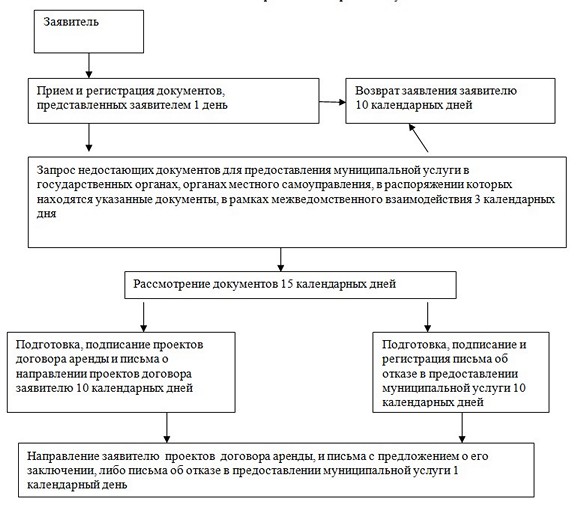 Приложение №2
                                                                                    к Административному регламенту
предоставления муниципальной услуги
«Заключение договора аренды земельного участка,
предоставленного для индивидуального
жилищного строительства гражданину» ЗАЯВЛЕНИЕо предоставлении земельного участка, находящегося в муниципальной собственности, земельного участка из состава земель, государственная собственность на которые не разграничена, без проведения торговЯ, __________________________________________________________________________Паспортные данные заявителя:__________________________________________________                           (№, кем, когда выдан, код подразделения)Адрес регистрации:___________________________________________________________Адрес электронной почты (при наличии):___________________________________________________________________№ телефона:_________________________________________________________________Кадастровый номер земельного участка_____________________________________________________________________Основание предоставления земельного участка без проведения торгов:___________________________________________________________________________Адрес объекта недвижимости:_______________________________________________________________Вид права: ___________________________________________________________________Цель использования земельного участка: ____________________________________________________________________________Реквизиты решения об утверждении документа территориального планирования и (или) проекта планировки территории:__________________________________________________________________Реквизиты решения о предварительном согласовании предоставления земельного участка:_____________________________________________________________________________Адрес для связи:________________________________________________________________________К заявлению прилагаю следующие документы: 1.____________________________________________________________________2.___________________________________________________________________3.____________________________________________________________________4.____________________________________________________________________5.___________________________________________________________________6.___________________________________________________________________7.____________________________________________________________________8.___________________________________________________________________9.____________________________________________________________________ «_____»_____________20__ г.       _____________________________                                                                                       Ф.И.О.                                                                подписьпонедельник:8.30 - 17.45 (перерыв с 13.00 до 14.00);вторник:8.30 - 17.45 (перерыв с 13.00 до 14.00);среда:8.30 - 17.45 (перерыв с 13.00 до 14.00);четверг:8.30 - 17.45 (перерыв с 13.00 до 14.00);пятница:8.30 -16.30 (перерыв с 13.00 до 14.00);суббота:выходной день;воскресенье:выходной день.понедельник8.30 - 17.45 (перерыв с 13.00 до 14.00)вторник8.30 - 17.45 (перерыв с 13.00 до 14.00)среда8.30 - 17.45 (перерыв с 13.00 до 14.00)четверг8.30 - 17.45 (перерыв с 13.00 до 14.00)пятница8.30 - 16.30 (перерыв с 13.00 до 14.00)субботавыходной деньвоскресеньевыходной день